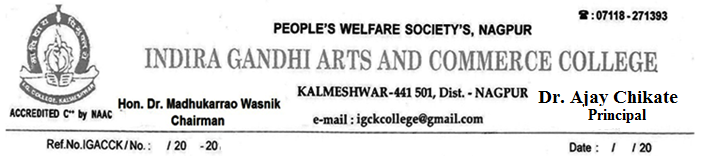 FACULTY FEEDBACK FOR CURRICULUM AND INSTITUTIONName:___________________________________________________________________Rate the Institute on Scale 1 to 4 on the basis of following aspects: Excellent:4        Good:3	Satisfactory:2	Poor:1Any other Suggestion:_	__	_Date:	Signature ofFacultySr.No.QuestionsRating1The books/journals etc. prescribed / listed as reference materials are relevant, updated and cover the entire syllabus2The courses / syllabi of the subjects taught by me increased my interest, knowledge and perspective in the subject area3The curriculum has given me full freedom to adopt new techniques / strategies of teaching such as group discussions, seminar presentations and learners' participation4I have the freedom to adopt new techniques / strategies of testing and assessment of students5ICT facilities in the college are adequate and satisfactory6The classrooms and labs are clean and well maintained 7Faculty Room is adequate and available in the Institute8Toilets / Washrooms are clean and properly maintained9Are you satisfied with welfare measures offered by Institute?10The administration is teacher friendly.